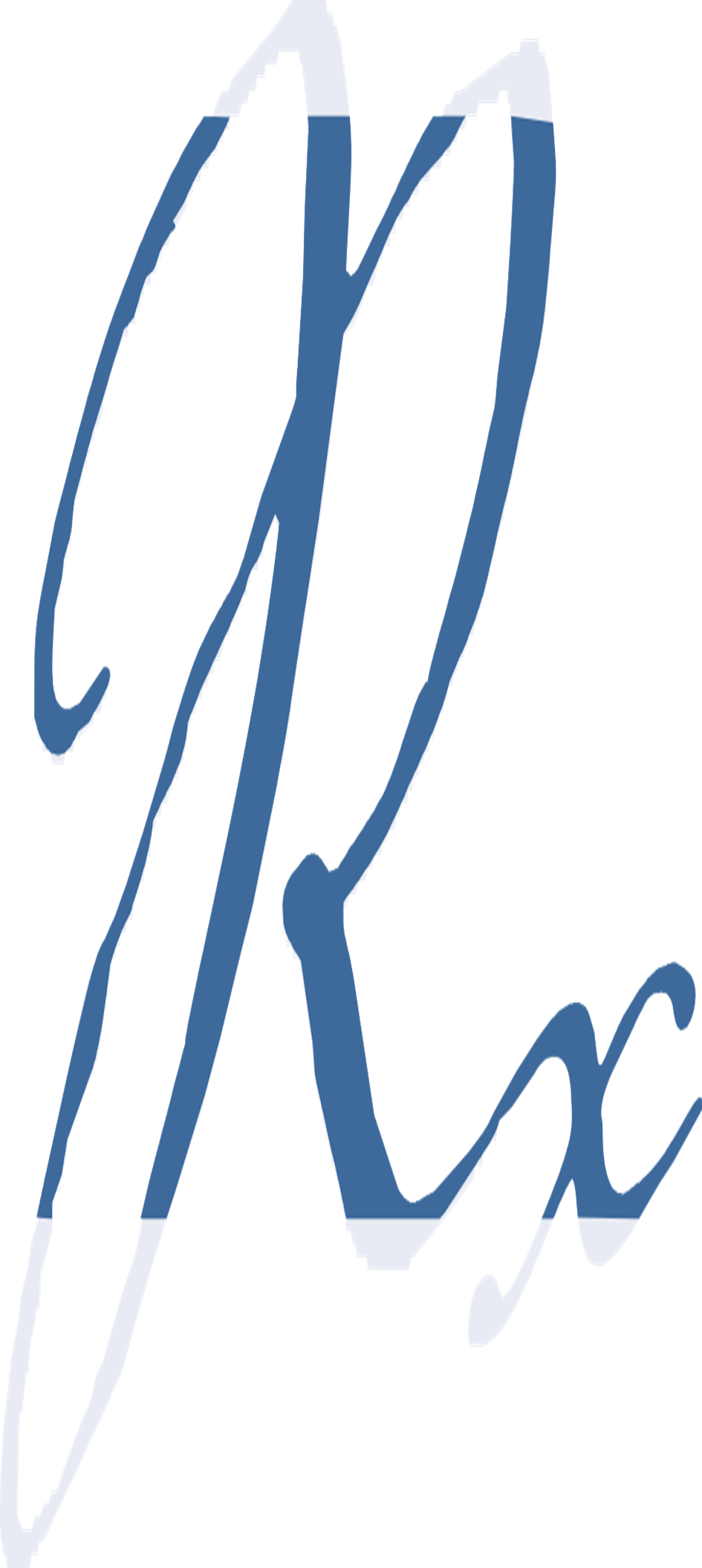 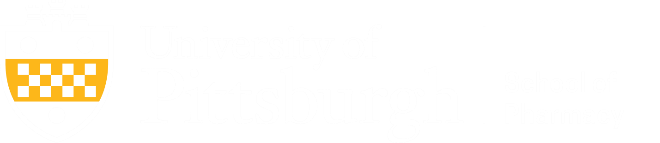 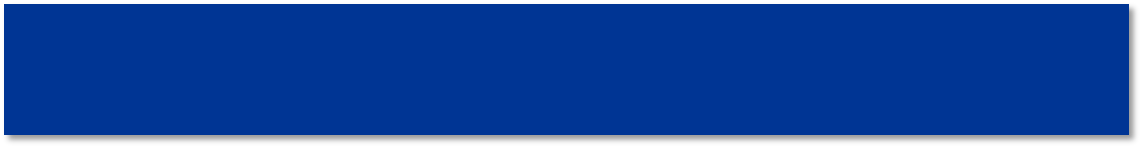 The goal of this continuing education program is to educate attendees about the emerging field of pharmacogenomics, how science is driving practice, and describe two clinical settings where pharmacogenomics has been successfully implemented.  Program Schedule: 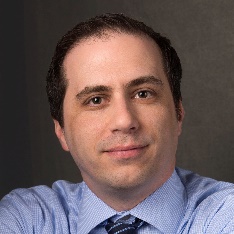 6:00 p.m. – 6:40 p.m.: Pharmacogenomics (PGx): Science Driving Practice Philip E. Empey, PharmD, PhDDirector, Pharmacogenomics Center of Excellence; Associate Director of Pharmacogenomics, Institute for Precision Medicine; and Associate Professor, School of Pharmacy, University of Pittsburgh6:40 p.m. – 7:10 p.m.: Clinical Applications of PGx in the Hospital Setting 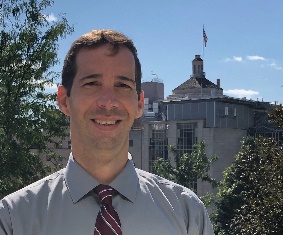 James C. Coons, PharmD, FCCP, FACC, BCCPClinical Pharmacist, Cardiology, UPMC Presbyterian Hospital; PGY2 Cardiology Residency Program Director; and Professor, School of Pharmacy, University of Pittsburgh7:10 p.m. – 7:40 p.m.: Clinical Applications of PGx in Primary Care 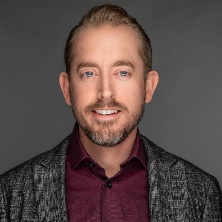 Lucas A. Berenbrok, PharmD, MS, BCACP, TTSAssociate Professor, School of Pharmacy, University of Pittsburgh Pre-register for this program:  https://cce.upmc.com/pharmacogenomics-clinical-practiceZoom link information will be sent once you are registered for the event. Please email Alison Zappa at aaz13@pitt.edu with questions.In support of improving patient care, the University of Pittsburgh is jointly accredited by the Accreditation Council for Continuing Medical Education (ACCME) and the Accreditation Council for Pharmacy Education (ACPE), and the American Nurses Credentialing Center (ANCC), to provide continuing education for the healthcare team. This knowledge-based activity provides 2.0 contact hours of continuing pharmacy education credit. Other healthcare professionals will receive a certificate of attendance confirming the number of contact hours commensurate with the extent of participation in this activity.JA4008223-0000-22-035-L04-P - Topic designator code = 04 (General Pharmacy)